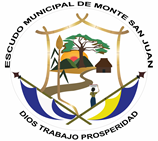             Alcaldia Municipal de Monte San Juan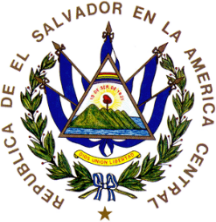                                      Barrio El Centro, frente  a ex telecom  Dpto. de Cuscatlan                               Tels. :2379-5700  2379-5001SERVICIOS QUE BRINDA LA MUNICIPALIDAD DE MONTE SAN JUAN,            Alcaldia Municipal de Monte San Juan                                     Barrio El Centro, frente  a ex telecom  Dpto. de Cuscatlan                               Tels. :2379-5700  2379-5001SERVICIOS QUE BRINDA LA MUNICIPALIDAD DE MONTE SAN JUAN,Los Nichos, Bóvedas y Planchas simple, presentan presupuesto de gasto más ancho y largo y se valora por el costo que vale.NoNOMBRE AREANOMBRE EMPLEADOTRAMITESVALORVALOR CON EL 5%Registro FamiliarMaría Sara ParedesPartidas de Nacimiento y Defunciones $ 2.00$ 2.10Divorcio$ 2.85$ 3.00Actas  Matrimonios$ 2.00$ 2.10Partidas de Matrimonio$ 2.00$ 2.10Carnet de Minoridad$ 2.00$ 2.10Ficha de Cedula$ 2.00$ 2.10Auténticas de Firmas$ 3.00$ 3.15Otras Certificaciones Emitida por el REF$ 2.00$ 2.10Certificaciones y Autenticadas$ 8.00$ 8.40CELEBRACION DE MATRIMONIOCELEBRACION DE MATRIMONIOCELEBRACION DE MATRIMONIOCELEBRACION DE MATRIMONIOCELEBRACION DE MATRIMONIOCELEBRACION DE MATRIMONIOLUGARAREADIASVALORVALOR CON EL 5%OficinaHábiles $ 10.00$ 10.50Oficina No Hábiles$ 20.00$ 21.00Fuera de oficinaUrbanaHábiles$ 25.00$ 26.25UrbanaNo Hábiles$ 35.00$ 36.75Fuera de oficina RuralHábiles$ 30.00$ 31.50 Rural No Hábiles$ 40.00$ 42.00FOTOCOPIASFOTOCOPIASFOTOCOPIASFOTOCOPIASFOTOCOPIASFOTOCOPIASFotocopias de Documentos SimpleFotocopias de Documentos SimpleFotocopias de Documentos Simple$ 0.10$ 0.10Fotocopias Documentos Certificados y AutenticadosFotocopias Documentos Certificados y AutenticadosFotocopias Documentos Certificados y Autenticados$ 8.00$ 8.40NoNOMBRE AREATRAMITESVALORVALOR CON EL 5%Jefe UATM/Catastro  José Ángel Beltrán José Ángel Beltrán Derecho Agua Potable $ 96.00$100.80Inspección$ 3.00$ 3.15 Solvencia Municipal$ 8.00$ 8.40ASEOCalles Ppal. Bo. El CentroBarrido de Calle Ppal.$ 0.09 ML$ Calles principales Bo. El CentroAlumbrado Publico $0.03ML$Calles principales Bo. El CentroMantenimiento de Pavimentación Asfáltica o Concreto.- De 0 A 90 ML $ 0.06$De 90 A 150 ML En adelante$ 0.03Derechos de Enterramiento Simples1Adulto$  3.00$ 3.152Menor de Edad $ 2.00 $ 2.10CopiasCopias documentospor cada frente costo de  $ 0.10 c/u